Форма заказа на измерители-регуляторы технологические ИРТ 5326НИРТ 5326Н    х      х      х      х      х      х      х      х      х                                                                                                                                                  1                      2      3      4      5     6      7      8      9    10    1. Тип прибора:  ИРТ 5326Н2. Цвет индикации:-красный (базовое исполнение)                                                                                                                               -зеленый (по заказу)3. Тип входного сигнала (таблицы 1, 2)4. Диапазон преобразования входного сигнала (для приборов с унифицированным входным сигналом)5. Единицы измерения. Базовое исполнение – (°С)6. Наличие функции (блока) извлечения корня (код заказа: «БИК»)7. Наличие компенсаторов холодного спая (код заказа: «Rк»)8. Климатическое исполнение: t1050, t3050 (таблица 4), Базовое исполнение – t10509. Госповерка (код заказа «ГП»)10. Обозначение технических условийПример записи заказа на ИРТ 5326Н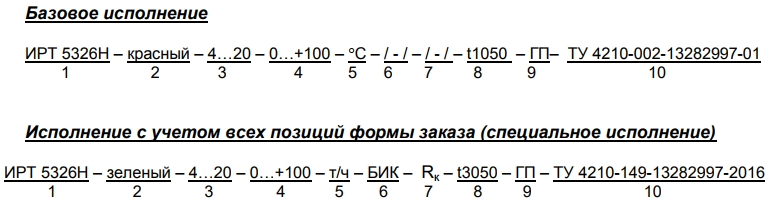 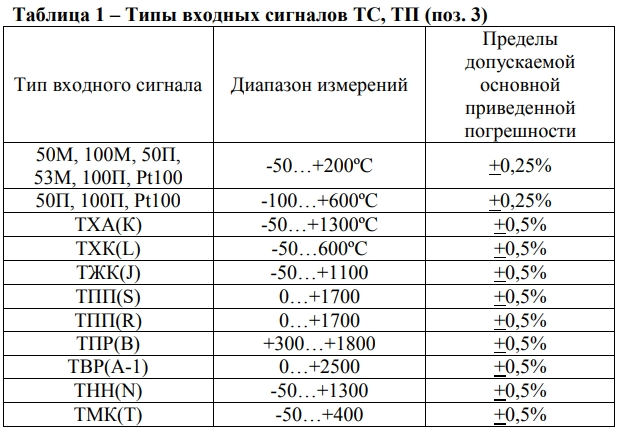 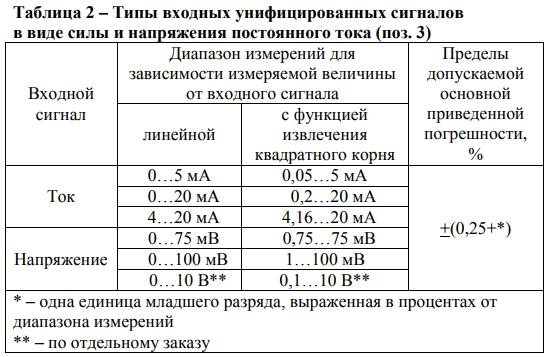 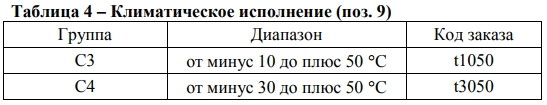 